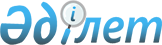 Об установлении ограничительных мероприятий в населенном пункте Алгабас сельского округа Казыбек би Жетысайского района
					
			Утративший силу
			
			
		
					Решение акима сельского округа Казыбек би Жетысайского района Туркестанской области от 17 января 2020 года № 8. Зарегистрировано Департаментом юстиции Туркестанской области 17 января 2020 года № 5376. Утратило силу решением акима сельского округа Казыбек би Жетысайского района Туркестанской области от 20 марта 2020 года № 31
      Сноска. Утратило силу решением акима сельского округа Казыбек би Жетысайского района Туркестанской области от 20.03.2020 № 31 (вводится в действие со дня его первого официального опубликования).
      В соответсвие с пунктом 2 статьи 35 Закона Республики Казахстан от 23 января 2001 года "О местном государственном управлении и самоуправлении в Республике Казахстан", с подпунктом 7) статьи 10-1 Закона Республики Казахстан от 10 июля 2002 года "О Ветеринарии", и на основании представления руководителя Жетысайской районной территориальной инспекции Комитета ветеринарного контроля и надзора Министерства сельского хозяйства Республики Казахстан от 16 января 2020 года за № 02-03/10 и в целях ликвидации очагов заразных болезней животных аким сельского округа Казыбек би РЕШИЛ:
      1. Установить ограничительные мероприятия в населенном пункте Алгабас сельского округа Казыбек би, Жетысайского района в связи с возникновением бешенство одного крупного рогатого скота и три собак.
      2. Государственному учреждению "Аппарат акима сельского округа Казыбек би" Жетысайского района в установленном законодательством Республики Казахстан порядке обеспечить:
      1) государственную регистрацию настоящего решения в Республиканском государственном учреждении "Департамент юстиции Туркестанской области Министерства юстиции Республики Казахстан";
      2) размещение настоящего решения на интернет-ресурсе акимата Жетысайского района после его официального опубликования.
      3. Контроль за исполнением настоящего решения возложить на заместителя акима сельского округа Б.Кадирова.
      4. Настоящее решение вводится в действие со дня первого официального опубликования.
					© 2012. РГП на ПХВ «Институт законодательства и правовой информации Республики Казахстан» Министерства юстиции Республики Казахстан
				
      Аким сельского округа Казыбек би

Д. Уразов
